A year in my lifeThe calander year stars in January. We usually have the Chrismas holidays. The weather is cold. Often it snows and sometimes our family goes skiing to the mountains.February is a very short month. It has only 28 days.  So every 4 years we add an extra day. In a leap year February has got 29 days. I play tennis inside.Spring starts in March. We can see spring flowers and small animals.   We usually have Spring holidays. The weather in April isn´t very good. It rains and then it´s sunny. We usually celebrate Easter in April. Our family uses to meet together in my grandmother´s flat. She decorates her flat with easter eggs.I like May very much. It´s “love time“  and on 26 of May it´s my birthday. I always get some presents. The weather is warm and I can play tennis outside.The school finishes in June. I learn a lot. My sister Kika has got her birthday.July and August are my favourite months, because I have holidays and I am not at school. Our family goes for summer holidays to the mountains or we go to the sea.I don´t like September, because the school starts.From October I play tennis inside, because the weather is cold and wet.Halloween is typical for November. We decorate our flat with pumpkins and candles.                                                     December is the last month of the calendar year. We celebrate Christmas Eve, the biggest festival of the year. We eat  fish. In the living room is Christmas tree and we listen to Christmas carols.                                      Martin Laca, 5.A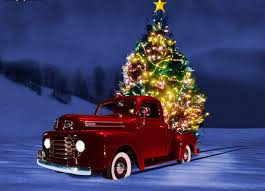 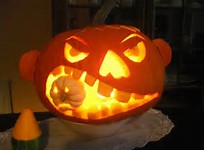 